251658240Рисунок 1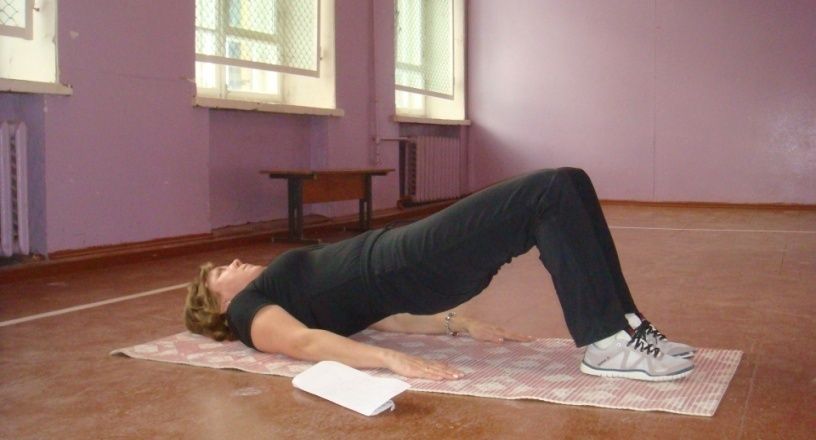 Рисунок 2.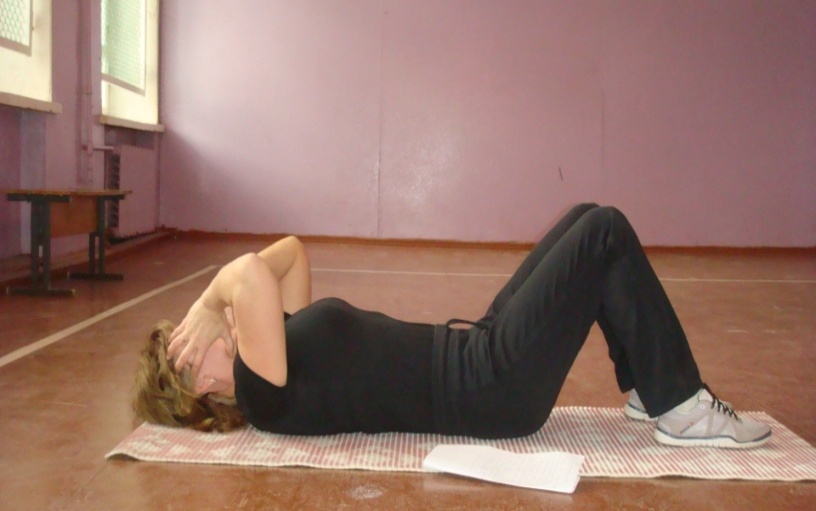 251658240Рисунок 2а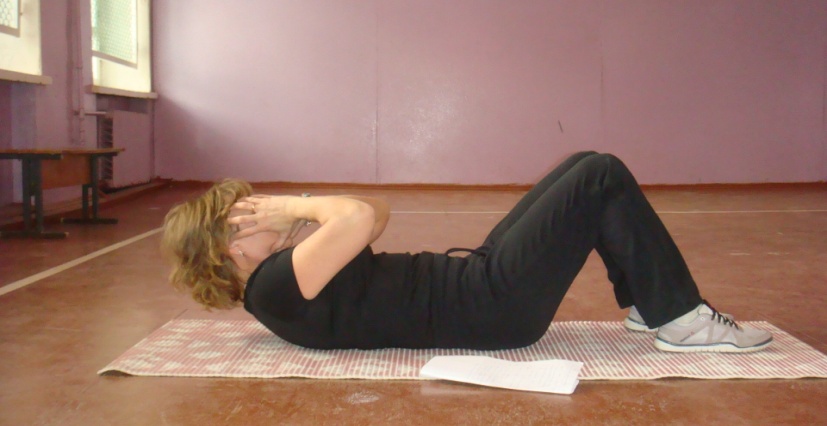 Рисунок 3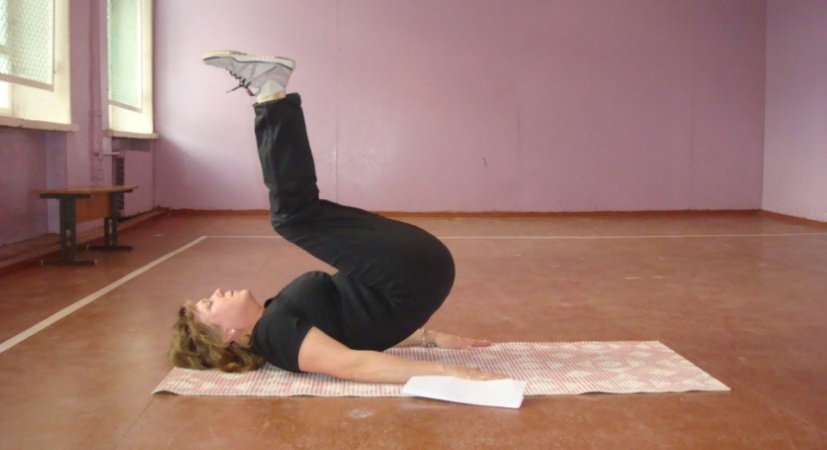 251658240Рисунок 4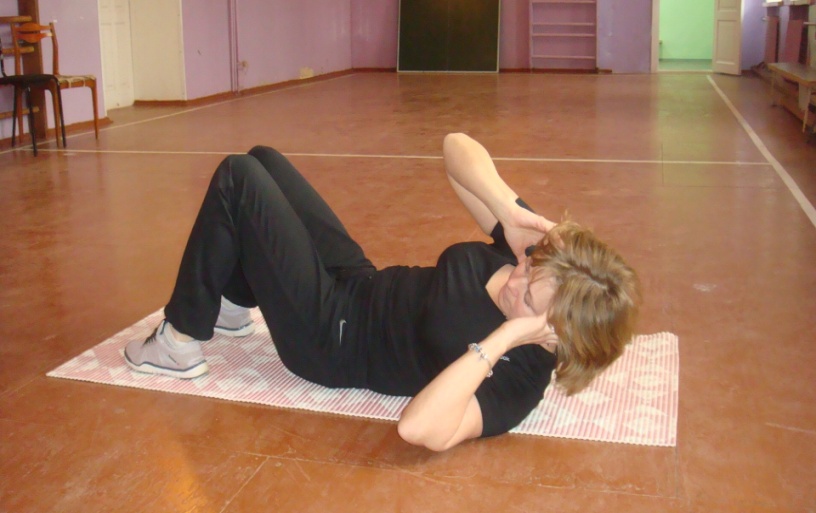 Рисунок 5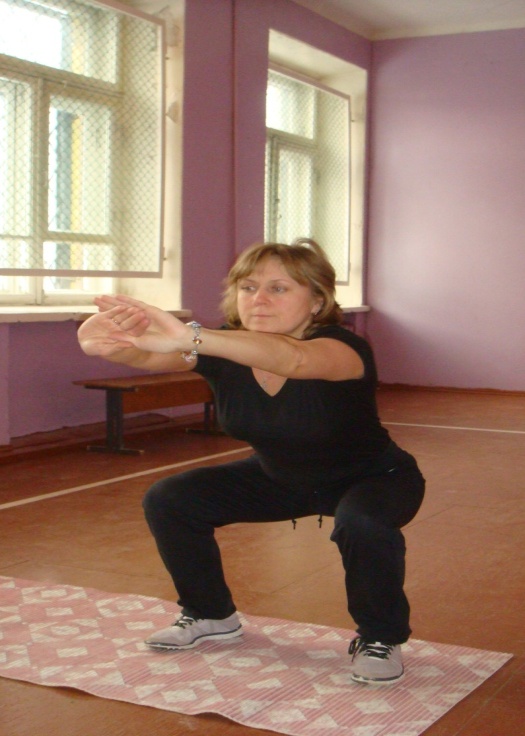 251658240Рисунок 6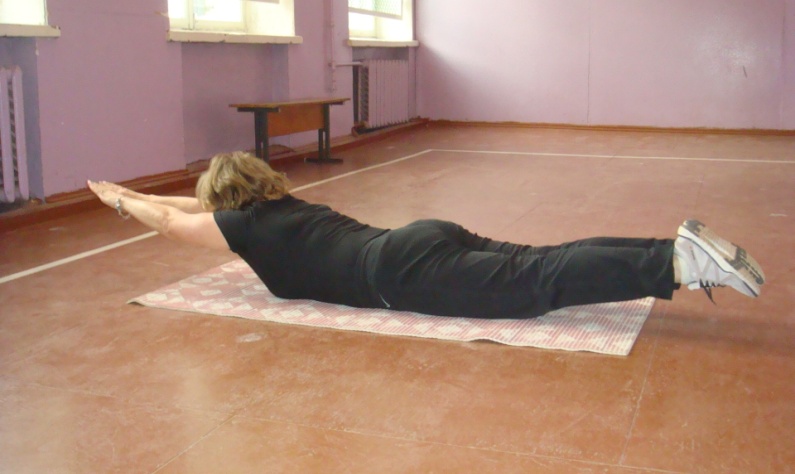 Рисунок 7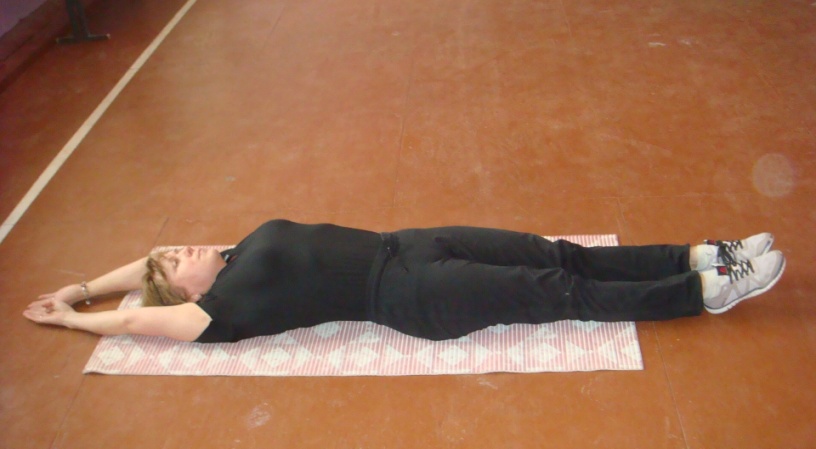 251658240Рисунок 8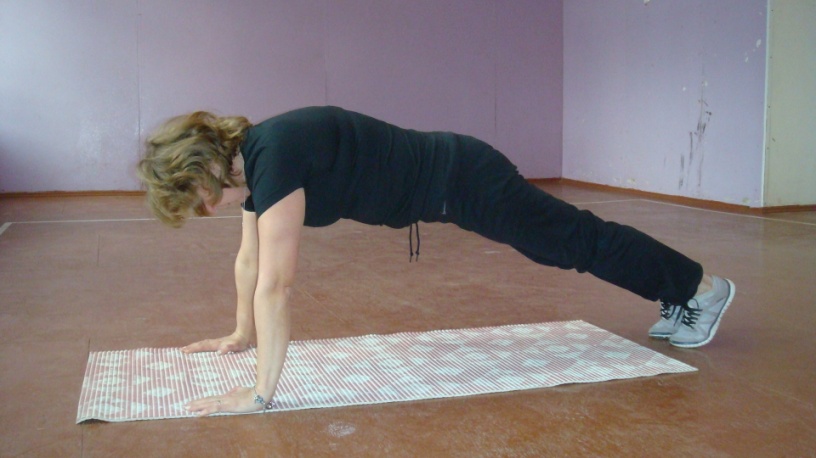 Рисунок 8а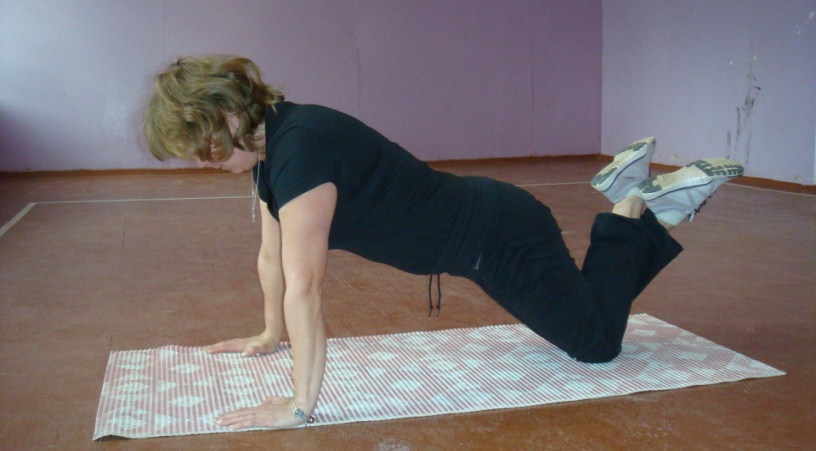 Рисунок 8б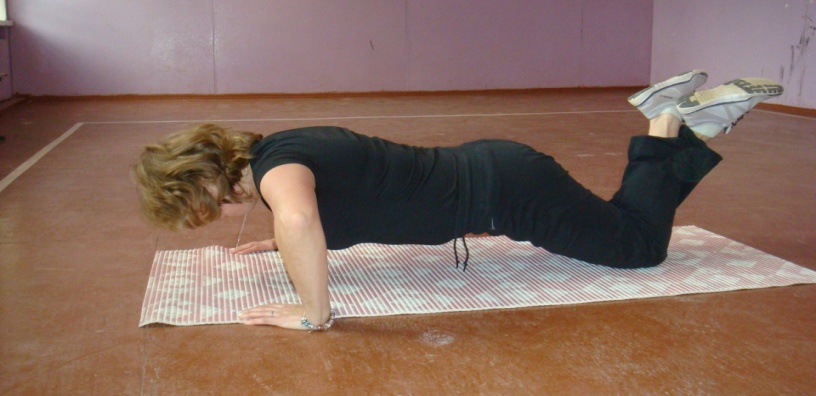 251658240Рисунок 9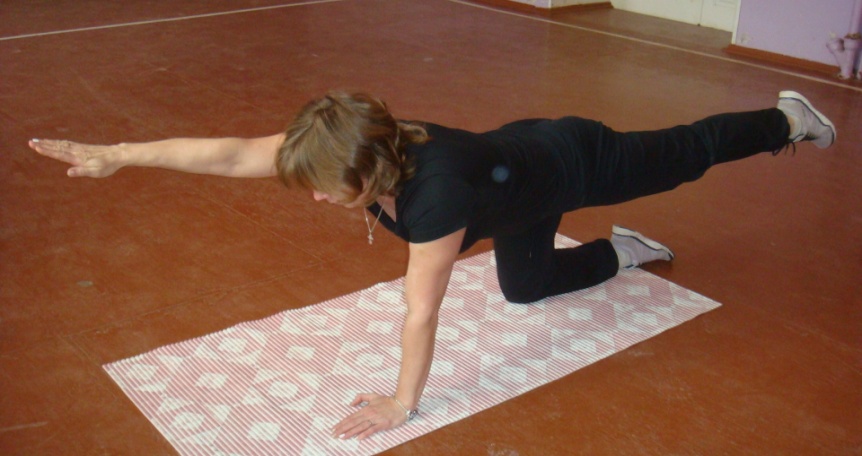 251658240Рисунок 9а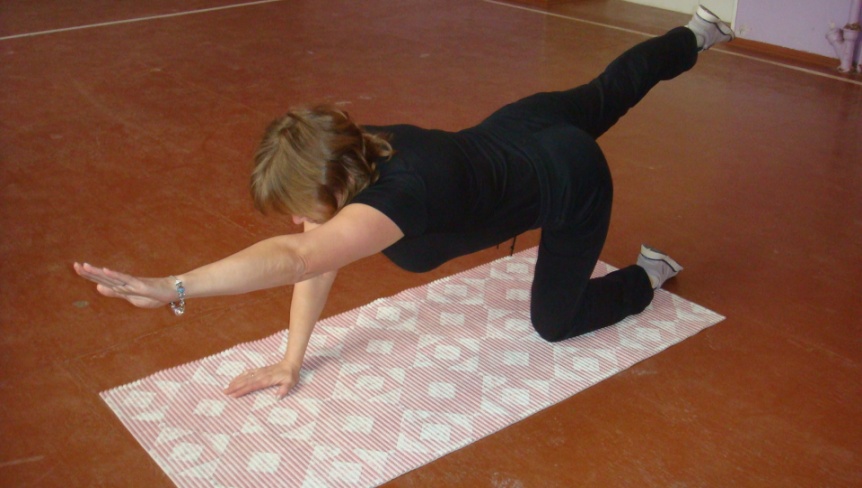 251658240Рисунок 10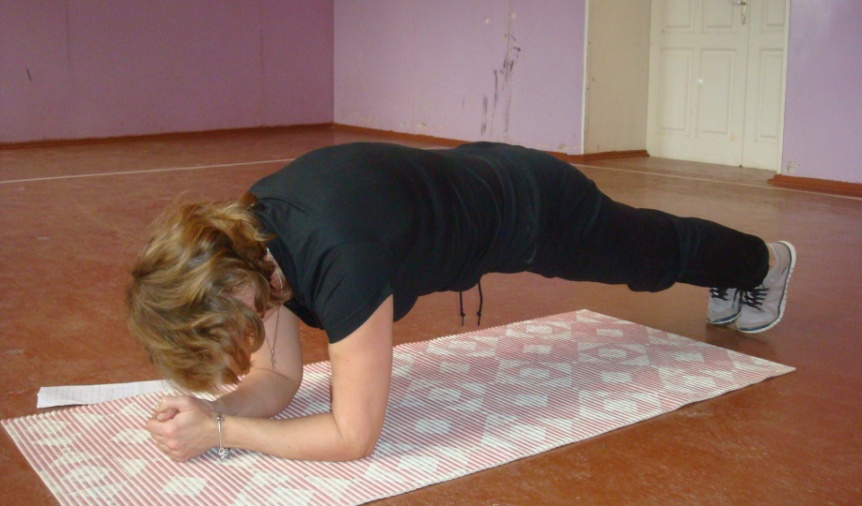 Рисунок 11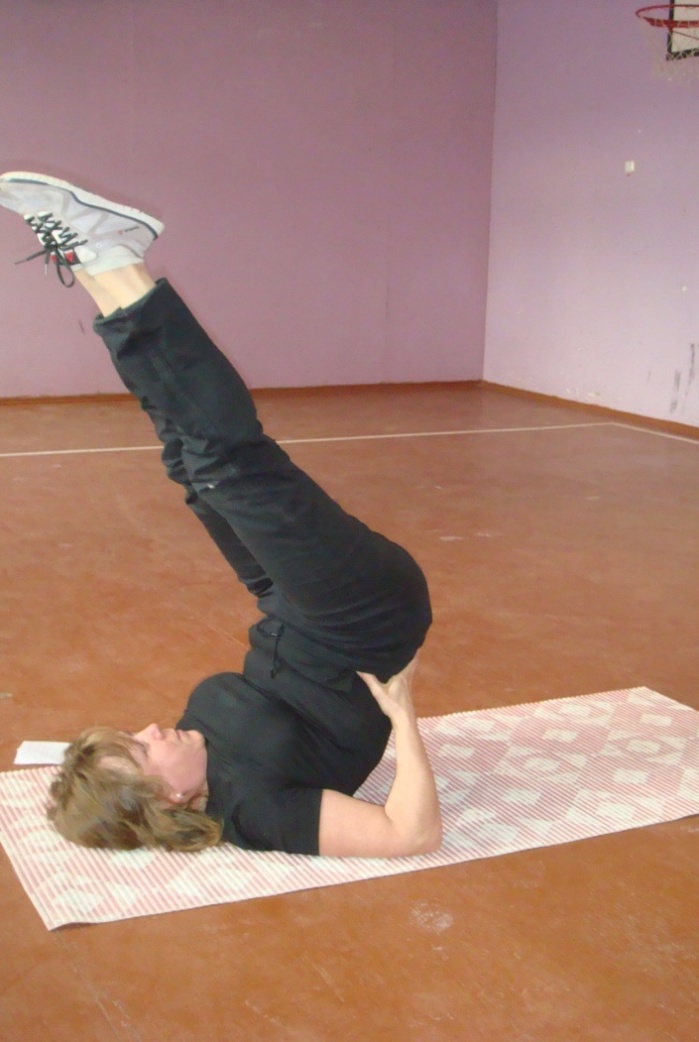 251658240Рисунок 12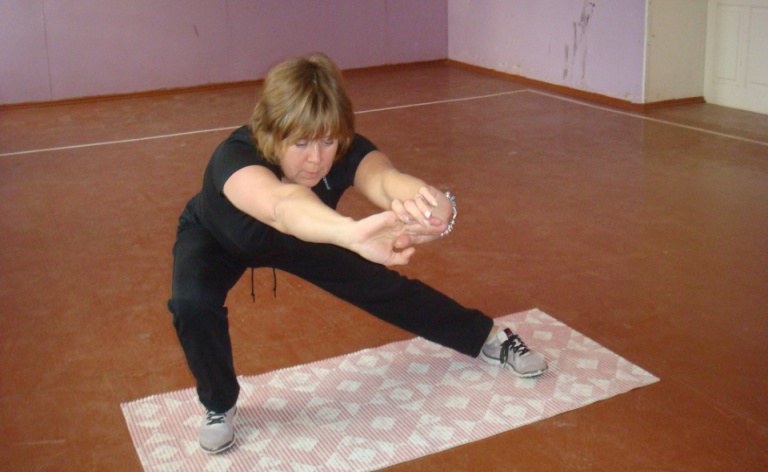 Рисунок 12а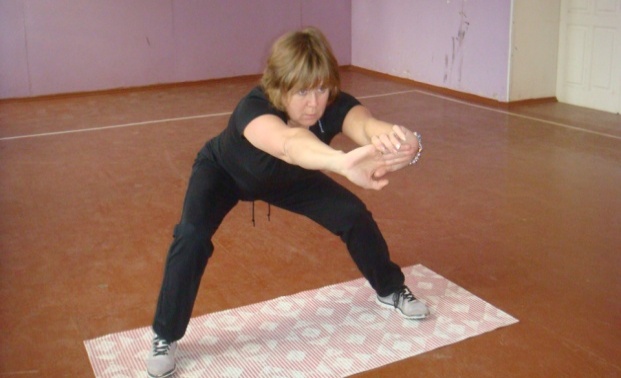 Рисунок 12б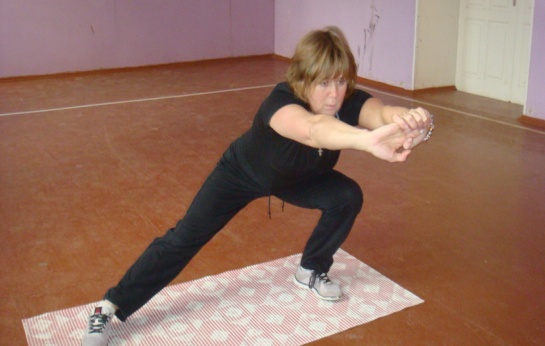 